Duración: 8 días 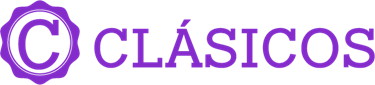 Llegadas: jueves, 01 de febrero al 23 de diciembre 2024 Mínimo 2 pasajeros.Servicios compartidos. Día 1.- Nueva YorkBienvenido a la ciudad de Nueva York. Traslado al hotel. Tiempo libre para explorar la ciudad. Check-in empieza a las 16:00 horas. En caso de llegar más temprano, es posible guardar su equipaje en el hotel y aprovechar la ciudad hasta que su habitación esté lista. Alojamiento.Día 2.- Nueva YorkAlto y Bajo Manhattan.Esta excursión le permitirá conocer y sentir el inolvidable ambiente de la famosa “Gran Manzana”. Recorrerá los distintos distritos que rodean Central Park, para luego cruzar el Corazón de Manhattan, Times Square y bajar a Greenwich Village, Soho, Little Italy, Chinatown, hasta la zona financiera de “Wall Street”. En esta excursión, podrá apreciar entre otros, el Rockefeller Center, Lincoln Center, el Museo de Historia Natural y la Universidad de Columbia, pasando luego por la “Milla de los Millonarios”, donde se encuentra la mayor parte de museos de New York, entre ellos el Metropolitano, el Guggenheim y el de la ciudad de New York. No incluye el regreso al hotel. El tour finaliza en el Battery Park. Tarde y noche libre. Alojamiento.Duración: Aproximadamente 4 horasDía 3.- Nueva YorkBarco por Manhattan.El paseo en crucero Landmarks Cruise es una excelente opción para ver la isla de Manhattan desde otro punto de vista. En este paseo de 1 hora y media con narración en ingles verá los lugares más emblemáticos de la ciudad y sus rascacielos además de las magníficas vistas panorámicas del centro y el bajo Manhattan. También llegará cerca de la estatua de la Libertad y navegará por debajo de los puentes Brooklyn, Manhattan y Williamsburg. Los cruceros cuentan con espacio en la terraza al aire libre y asientos en el interior con calefacción/aire acondicionado y con grandes ventanas para disfrutar de las vistas. El crucero también cuenta con una cafetería a bordo con opción de sándwiches, ensaladas, merienda y bebidas disponibles para la compra. Después del tour, tarde libre para visitar lugares de interés y aprovechar la ciudad a su manera. Alojamiento.(No se incluyen traslados al puerto, pasajeros deben llegar por su cuenta).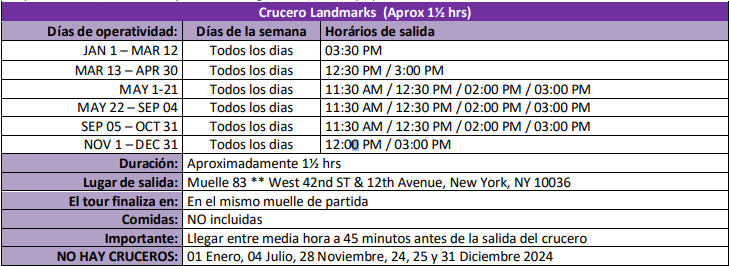 Día 4.- Nueva YorkDía libre. Siga disfrutando de La Gran Manzana a su propio ritmo. Alojamiento.Día 5.- Nueva York – ChicagoLlega el fin de nuestro paseo. Traslado al aeropuerto de acuerdo a la hora de su vuelo. Check-out a las 11:00 horas. Vuelo interno o traslado en tren de Nueva York a Chicago no incluido. Bienvenido a la ciudad de Chicago. Traslado al hotel. Tiempo libre para explorar la ciudad. Check-in empieza a las 16:00 horas. En caso de llegar más temprano, es posible guardar su equipaje en el hotel y aprovechar la ciudad hasta que su habitación esté lista. Alojamiento.Día 6.- ChicagoVisita panorámica en el centro de la ciudad, el “Chicago Loop” donde admiraremos su extraordinaria arquitectura, el barrio financiero donde se encuentra el edificio sede de gobierno, la bolsa de valores de los cereales más importante del mundo “Board of Trade”, la estación de trenes “Union Station”, la torre Willis (antes Sears), así como obras de famosos artistas como Picasso, Chagall, Miro y Calder.  Recorreremos la hermosa avenida Michigan y su “Milla Magnifica”, los edificios del Chicago Tribune y Wrigley, el imponente parque Milenio y el majestuoso Instituto de Arte de Chicago, para de ahí continuar hacia el sur al Campus de los Museos, en donde se encuentra ubicado el Museo Field de Historia Natural, el acuario Shedd, el planetario Adler, así como el estadio del Soldado, casa de los Chicago Bears. Alojamiento.Duración: Aproximadamente 3 horasSugerimos visita el Fashion Outlets of Chicago y hacer uso de la cuponera de descuentos incluida.Por la tarde puede vivir la Experiencia 360 Chicago (incluida)LA EXPERIENCIA 360 CHICAGO360 CHICAGO ofrece las mejores vistas de Chicago desde lo alto del antiguo Centro John Hancock.La plataforma de observación 360 CHICAGO ofrece impresionantes vistas panorámicas de Chicago desde 1000 pies sobre la famosa Magnificent Mile. La plataforma de observación es el hogar de TILT, la atracción más emocionante de Chicago. Toma una copa y relájate mientras disfrutas de las mejores vistas de la ciudad. Leer más.INCLINACIÓN SOBRE EL BORDE, 1030 PIES SOBRE CHICAGOLa atracción más emocionante de ChicagoNo hay nada igual en el mundo. TILT de 360 ​​CHICAGO no solo es la atracción más emocionante de Chicago, es una de las atracciones más emocionantes del planeta. Descubra de qué se trata todo este revuelo.Ofrece a las visitantes vistas únicas orientadas hacia abajo desde 1,030 pies de altura. El único de su tipo en el mundo.Día 7.- ChicagoChicago es conocida por su pasado de mafiosos, gangsters, masacres entre pandilleros y la venta de alcohol en los días de la "Ley Seca". Algunas muestras de ese pasado negro pueden verse aún en este Chicago actual del tercer milenio. Al Capone, Dillinger y otros "ciudadanos ilustres" de la ciudad dejaron sus huellas y hoy aún se habla de ellos.Duración: Aproximadamente 2 horas. Alojamiento.Día 8.- ChicagoLlega el fin de nuestro paseo. Traslado al aeropuerto de acuerdo a la hora de su vuelo. ¡Buen Viaje! Check-out a las 11:00 horas. Fin de nuestros servicios.SE NECESITA VISA PARA VISITAR ESTADOS UNIDOSIncluye:4 noches de alojamiento en Nueva York y 3 en ChicagoTraslados de llegada y salidaCity Tour en español (Alto y Bajo Manhattan)Paseo en crucero Landmarks en Manhattan (no incluye traslados)Tours en español ChicagoAdmisión general a 360 ChicagoTransporte y tours en servicios compartidos abordo de vehículos con capacidad controlada y previamente sanitizadosImpuestos y permisos para realizar las visitasAsistencia de viaje básicaNo incluye:Resort fee pagadero en destinoBoleto aéreoAlimentos no especificados Todo servicio no descrito en el precio incluyePropinas y gastos personalesVisa de Ingreso a USAImportante:Se considera menor de 0 a 12 años.Máximo 2 menores compartiendo con 2 adultos en la ocupación máxima de la habitación Los hoteles están sujetos a cambio según la disponibilidad al momento de la reserva por el tour operador. En ciertas fechas, los hoteles propuestos no están disponibles debido a eventos anuales preestablecidos. En esta situación, se mencionará al momento de la reserva y confirmaremos los hoteles disponibles de la misma categoría de los mencionados.Habitaciones estándar. En caso de preferir habitaciones superiores favor de consultar.No se reembolsará ningún traslado o visita en el caso de no disfrute o de cancelación del mismo.El orden de las actividades puede tener modificacionesAl momento de su registro en el hotel, una tarjeta de crédito le será requerida, esto es con el fin de garantizar que usted se compromete a no dañar la habitación y dejarla en las mismas condiciones que le fue entregada. La tarjeta de crédito le ayudara también para abrir crédito dentro de las instalaciones del hotel para consumo interno. Manejo de equipaje en el tour máximo de 1 maleta por persona. En caso de equipaje adicional costos extras pueden ser cobrados en destino.  Para poder confirmar los traslados debemos recibir la información completa a más tardar 30 días antes de la salida. Si no recibimos esta información el traslado se perderá sin reembolso.Suplemento adicional de $34 por pasajero/vía será aplicado para traslados nocturnos con vuelos llegando entre las 22:00 horas y 07:00 horas y saliendo entre las 01:00 horas y 07:00 horas. ** Si son dos pasajeros o más, el suplemento nocturno adicional es de $17 por pasajero/vía.En caso de que sea necesario (eventos, cierre de venta, disponibilidad), se utilizará un hotel de categoría similar.Facility fee en Nueva York: $40.00 por noche y por habitación + tasas, debe ser pagado localmente por el pasajero.Facility fee en Chicago: $37.00 por noche y por habitación + tasas, debe ser pagado localmente por el pasajero.Fechas cerradas: Año Nuevo (01 – 05 enero), Viernes Santo (25-31 marzo & 01-03 abril), Memorial Day (23 - 31 mayo & 01, 30 junio), Independencia (01 – 08 julio), Labor Day (29-31 agosto & 01 – 07 septiembre), Thanksgiving (24 – 30 noviembre), Navidad (01 - 03, 20 – 30 diciembre) y Año Nuevo (31 diciembre).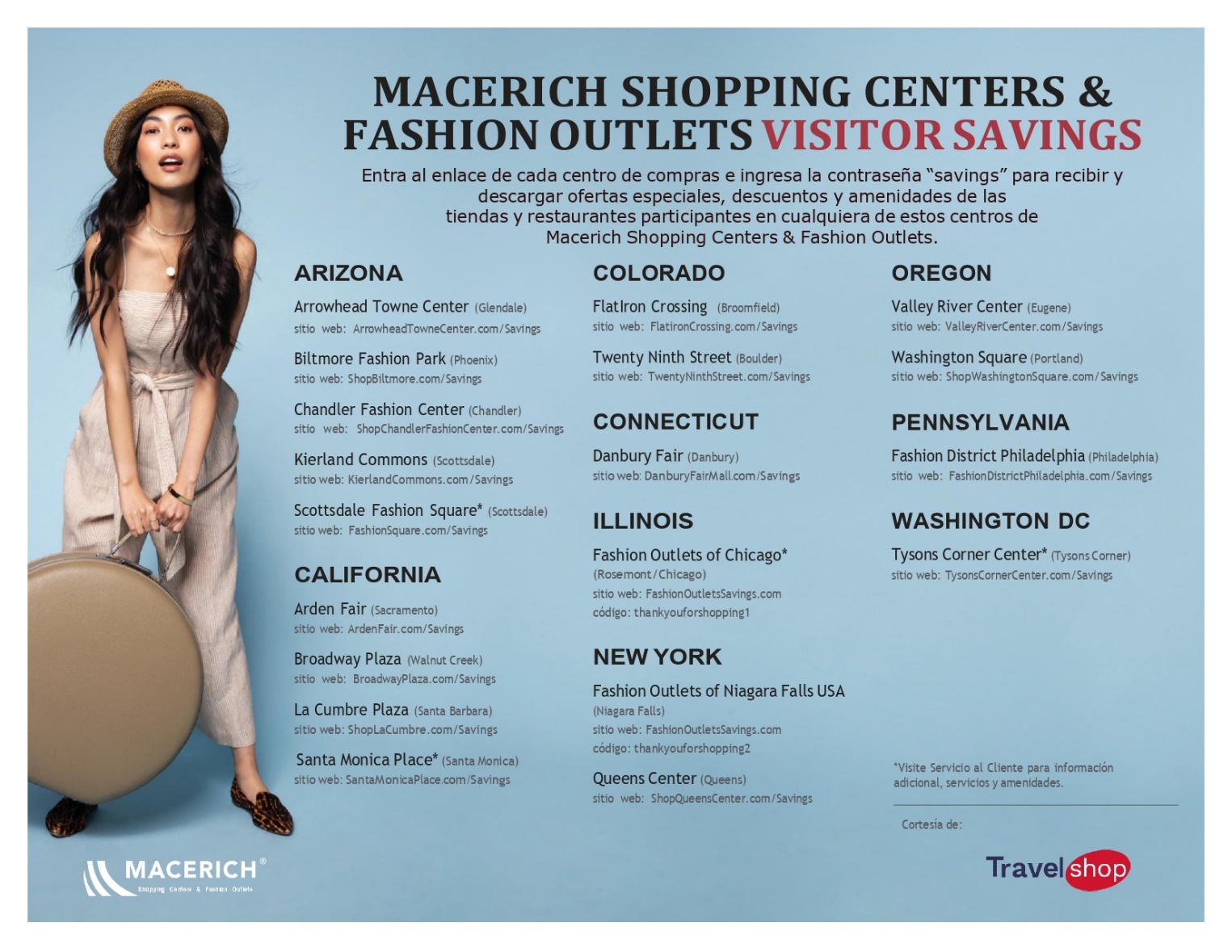 HOTELES PREVISTOS O SIMILARESHOTELES PREVISTOS O SIMILARESHOTELES PREVISTOS O SIMILARESCIUDADHOTELCAT.NUEVA YORKDOUBLETREE TIMES SQUARE WESTPCHICAGOHILTON GARDEN INN CHICAGO DOWNTOWN SOUTH LOOPPCHECK IN - 15:00HRS // CHECK OUT- 11:00HRSCHECK IN - 15:00HRS // CHECK OUT- 11:00HRSCHECK IN - 15:00HRS // CHECK OUT- 11:00HRSTARIFA POR PERSONA EN USDTARIFA POR PERSONA EN USDTARIFA POR PERSONA EN USDTARIFA POR PERSONA EN USDTARIFA POR PERSONA EN USDTARIFA POR PERSONA EN USDTARIFA POR PERSONA EN USDSOLO SERVICIOS TERRESTRESSOLO SERVICIOS TERRESTRESSOLO SERVICIOS TERRESTRESSOLO SERVICIOS TERRESTRESSOLO SERVICIOS TERRESTRESSOLO SERVICIOS TERRESTRESSOLO SERVICIOS TERRESTRESDBLTWINTPLCPLSGLMNRNUEVA YORK Y CHICAGO25402760192016004930990TARIFA POR PERSONA EN USDTARIFA POR PERSONA EN USDTARIFA POR PERSONA EN USDTARIFA POR PERSONA EN USDTARIFA POR PERSONA EN USDTARIFA POR PERSONA EN USDTARIFA POR PERSONA EN USDSERVICIOS TERRESTRES Y AÉREOSSERVICIOS TERRESTRES Y AÉREOSSERVICIOS TERRESTRES Y AÉREOSSERVICIOS TERRESTRES Y AÉREOSSERVICIOS TERRESTRES Y AÉREOSSERVICIOS TERRESTRES Y AÉREOSSERVICIOS TERRESTRES Y AÉREOSDBLTWINTPLCPLSGLMNRNUEVA YORK Y CHICAGO291031302290197053001360RUTA AÉREA PROPUESTA CON AEROMEXICO Y DELTA SALIENDO DE LA CIUDAD DE MÉXICO: MÉXICO - NUEVA YORK - CHICAGO - MÉXICOIMPUESTOS (SUJETOS A CONFIRMACIÓN): 350 USD POR PASAJEROLOS VUELOS SUGERIDOS NO INCLUYEN FRANQUICIA DE EQUIPAJE - COSTO APROXIMADO 40 USD POR TRAMO POR PASAJERO.SUPLEMENTO PARA VUELOS DESDE EL INTERIOR DEL PAÍS - CONSULTAR CON SU ASESOR TRAVEL SHOPTARIFAS SUJETAS A DISPONIBILIDAD Y CAMBIO SIN PREVIO AVISO SE CONSIDERA MENOR DE 0 A 12 AÑOSVIGENCIA: 01 DE FEBRERO AL 23 DE DICIEMBRE 2024CONSULTAR SUPLEMENTOS PARA TEMPORADA ALTA